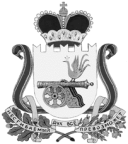 СОВЕТ ДЕПУТАТОВКАЙДАКОВСКОГО СЕЛЬСКОГО ПОСЕЛЕНИЯВЯЗЕМСКОГО РАЙОНА  СМОЛЕНСКОЙ  ОБЛАСТИР Е Ш Е Н И Еот 26.04.2018 № 16В целях обсуждения отчета об исполнении бюджета Кайдаковского сельского поселения Вяземского района Смоленской области за 2017 год, отчета об исполнении бюджета Ефремовского сельского поселения Вяземского района Смоленской области за 2017 год, отчета об исполнении бюджета Юшковского сельского поселения Вяземского района Смоленской области за 2017 год, руководствуясь Федеральным законом от 6 октября 2003 года № 131-ФЗ «Об общих принципах организации местного самоуправления в Российской Федерации», Уставом Кайдаковского сельского поселения Вяземского района Смоленской области, решением Совета депутатов Кайдаковского сельского поселения Вяземского района Смоленской области от 25.09.2017 № 14 «Об утверждении Порядка организации и проведения публичных слушаний на территории Кайдаковского сельского поселения Вяземского района Смоленской области», Совет депутатов Кайдаковского сельского поселения Вяземского района Смоленской областиРЕШИЛ:Назначить дату проведения публичного слушания по рассмотрению отчёта об исполнении бюджета Кайдаковского сельского поселения Вяземского района Смоленской области за 2017 год на 11 мая 2018 года в 16-00 часов в здании Администрации Кайдаковского сельского поселения Вяземского района Смоленской области по адресу: д. Кайдаково ул. Центральная д. 9.Назначить дату проведения публичного слушания по рассмотрению отчёта об исполнении бюджета Ефремовского сельского поселения Вяземского района Смоленской области за 2017 год на 11 мая 2018 года в 14-00 часов в здании  Администрации Ефремовского сельского поселения Вяземского района Смоленской области.Назначить дату проведения публичного слушания по рассмотрению отчёта об исполнении бюджета Юшковского сельского поселения Вяземского района Смоленской области за 2017 год на 11 мая 2018 года в 12-00 часов в здании СДК Юшковского сельского поселения Вяземского района Смоленской области.4. Для осуществления публичных слушаний образовать организационный комитет в следующем составе:	1) Тимохин Евгений Евгеньевич  - Глава муниципального образования Кайдаковского сельского поселения Вяземского района Смоленской области;	2) Розов Алексей Валерьевич – заместитель Главы муниципального образования Кайдаковского сельского поселения Вяземского района Смоленской области;	3) Антонова Анна Вячеславовна - старший менеджер Администрации Кайдаковского сельского поселения Вяземского района Смоленской области;	4)Ильин Николай Михайлович – депутат, председатель постоянной комиссии по бюджету, финансовой и налоговой  политике, по  вопросам муниципального имущества и законности.	5. Предложения и замечания по отчёту об исполнении бюджета Кайдаковского сельского поселения Вяземского района Смоленской области за 2017 год, по отчету об исполнении бюджета Ефремовского сельского поселения Вяземского района Смоленской области за 2017 год, по отчету об исполнении бюджета Юшковского сельского поселения Вяземского района Смоленской области за 2017 год направлять в письменном виде в организационный комитет до  10 мая 2018 года.6. Настоящее решение опубликовать в газете «Кайдаковские вести и разместить на официальном сайте Администрации Кайдаковского сельского поселения Вяземского района Смоленской области  www.kdk-adm.ru.Глава    муниципального    образованияКайдаковского сельского поселенияВяземского района Смоленской области                              		 Е.Е. Тимохин О проведении публичных слушаний по рассмотрению отчета об исполнении бюджета Кайдаковского сельского поселения Вяземского района Смоленской области за 2017 год, отчета об исполнении бюджета Ефремовского сельского поселения Вяземского района Смоленской области за 2017 год, отчета об исполнении бюджета Юшковского сельского поселения Вяземского района Смоленской области за 2017 год